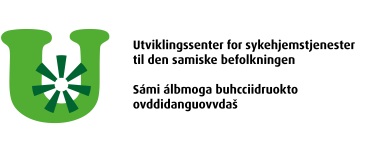 RESSURSGRUPPE SAMISK PASIENT  								Dato og klokkeslett: 	10. 11. kl. 12-17 og 11.11. 2016 kl. 09-13.00 Sted: 			Karasjok, Sentrumsbygget USHPROGRAM  FAGSEMINAR OG ERFARINGSUTVEKSLING OG ARBEIDET VIDERETORSDAG 10. NOVEMBER 2016: FAGDAG11.00-12.00 	Lunch på USH, Sentrumsbygget 12.00-12.15	Velkommen – praktisk info – USH v/Kristine G. Grønmo12.15-13.00	Primærhelsetjenestemelding ut i fra Finnmark’s og samisk perspektiv. Fylkesmannen                               v/Vera Meyer13.00-13.30	Info om utarbeidelse av hefte om Kulturforståelse v/Asta Balto13.45-14.00	Strekk på beina m/kaffe14.00-15.00	Vold mot eldre. Koordinator for familievoldssaker i Finnmark v/Lilja S. Hansen 	15.00-15.15	Strekk på beina m/kaffe15.15-16.00	Hvordan opprettelse av fagskole kan knyttes opp mot Utviklingssenter                                  Samisk Videregående skole-SVS v/Inger Lisbeth Persen16.00-16.30	Utfordringer i forhold til samiske pasienters møte med helsevesenet –                              Sametingets Eldreråd v/Berit Ellen Nikkinen Varsi16.30-17.00	Diskusjoner på bakgrunn av foregående innlegg17.30		Felles middag på Biepmu                                                                             							./.FREDAG 11. NOVEMBER 2016: ERFARINGSUTVEKSLING OG VEIEN VIDEREFramlegg og status for prosjekter fra ressursgruppa Samisk pasient i følgende kommuner: 09.00-09.15	Framlegg - Oslo kommune v/Gro Johnsen09.15-09.30	Framlegg – Lavangen kommune 09.30-09.45	Framlegg – Kautokeino kommune v/Britt Kirsti Johansen09.45-10.00	Framlegg – Tana kommune v/Liv Berit Johnsen10.00-10.15	Framlegg - Nesseby kommune v/Unni Haug/Inger Pettersen Lindi10.00-10.30	Fremlegg – Karasjok kommune v/Ragnhild Maurstad10.30-10.45	Strekk på beina m/kaffe10.45-11.30	Diskusjon – Ressursgruppen’s  arbeid framover, og plan for videre arbeid; milepæler		Hvordan kan noe av dette nyttiggjøres i andre kommuner, og hva ønsker                                   kommunene  at USH skal bidra med?11.30-11.45	Strekk på beina m/kaffe11.45-12.30	Fortsettelsen av diskusjonen12.30-12.45	Oppsummering. Tema og dato for neste samling13.00-		Lunch på USHAvslutning og vel hjem!Det tas med forbehold om endringer i programmet.